Presentando el OIM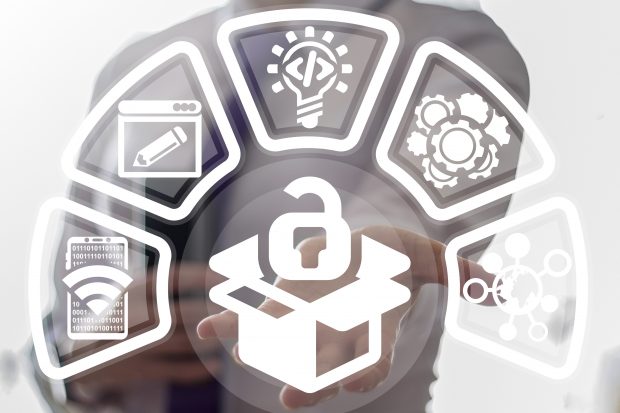 El modelo de información abierta (o "OIM") es el esfuerzo estratégico de XBRL International para simplificar y modernizar aspectos importantes del estándar XBRL.El OIM proporciona formas nuevas y más sencillas de trabajar con datos XBRL. Define un modelo que representa el significado del estándar, sin hacer referencia a especificaciones de sintaxis. Luego define formatos múltiples e intercambiables, que se pueden agregar con el tiempo.En este momento, admitimos tres formatos diferentes.¿Quiere recopilar grandes cantidades de datos granulares? xBRL-CSV te permite hacer eso.¿Quiere que sus datos XBRL sean fáciles de usar? xBRL-JSON es la respuesta.¿El enfoque tradicional funciona bien? xBRL-XML es tu amigo.El OIM no reemplaza las especificaciones XBRL 2.1 existentes. No hay planes para dejar de apoyarlos. De hecho, seguirán mejorando de manera importante.El OIM es una forma adicional y alternativa de usar datos XBRL y pensar en el estándar. El modelo de información abierta es, entre otras cosas, la forma más sencilla de comprender cómo el estándar XBRL representa los hechos informados y es un excelente punto de partida para los desarrolladores.¿Qué es el OIM?En esencia, el OIM es una descripción de la información semántica dentro de un informe XBRL. La especificación XBRL 2.1 define una sintaxis que está estrechamente relacionada con XML. En cambio, el OIM define la semántica de un informe digital en general. Luego describe la información que debe incluir cualquier sintaxis para representar con precisión un informe digital. Este enfoque hace posible trabajar con datos XBRL en múltiples formatos.También hay características en la especificación XBRL v2.1 que no son de uso común, ya sea porque han sido reemplazadas por enfoques alternativos o simplemente porque no demostraron ser tan útiles como se esperaba.El OIM deja atrás a esos para definir una definición simplificada de la información en un informe XBRL que es independiente de cualquier sintaxis.El modelo OIM actualmente se centra en los datos de un informe XBRL. A su debido tiempo, el OIM también cubrirá el lado de los metadatos (o taxonomía) del estándar para simplificar la interacción con las definiciones de datos.¿Qué significa para mi?Con el tiempo, el OIM significará mucho. Formas nuevas y más sencillas de abordar la producción, procesamiento, uso y análisis de datos expresados ​​en XBRL. Al principio, proporcionará nuevas formas de representar hechos. Por ejemplo, xBRL-CSV proporciona una forma de capturar grandes cantidades de datos de una manera muy compacta. xBRL-JSON proporciona una forma de presentar datos de informes comerciales en un formato muy compatible con la web, ideal para todo tipo de procesos y sistemas analíticos. xBRL-XML sigue siendo la mejor forma de detectar problemas de datos en la fuente.Si usted es un regulador, una empresa regulada o un proveedor de datos, es posible que OIM se utilice primero como una forma adicional de capturar o publicar ciertos datos, sin reemplazar nada de lo que tiene actualmente. Con el tiempo, algunos aspectos de las especificaciones OIM pueden resultar demasiado útiles para ignorarlos. Si es un proveedor o un científico de datos, ahora es el momento de comenzar a comprender y experimentar con la nueva forma de pensar en XBRL: las especificaciones OIM de XBRL International.¿Qué significa para el estándar XBRL?Sigue siendo el estándar XBRL, solo son diferentes formas de ver y usar lo mismo. En el futuro, puede pensar en XBRL como un estándar que define la forma en que puede expresar informes comerciales de todo tipo de manera digital. Es el estándar clave que respalda la transformación digital de los informes.La nueva especificación OIM significa que su transformación digital es independiente de la sintaxis. Puedes expresar las mismas cosas utilizando diferentes formatos, eligiendo el que más se adapte a tus necesidades. De hecho, significa que el estándar XBRL es independiente de la tecnología.El estándar representa todos aquellos aspectos de la presentación de informes que son importantes. Cosas como definiciones y relaciones entre conceptos. Etiquetas y descripciones. En tantos idiomas como sea necesario. Estructuras dimensionales como geografía, segmentos comerciales y productos. Cálculos. Reglas de calidad de datos. Cosas como tipos de datos fuertes y personalizados (por ejemplo: fechas, hora, moneda, acciones, medidas de energía, distancia y área).A medida que avanza la tecnología, el OIM significa que el estándar se moverá con él. Significa que puede representar sus informes en una amplia gama de formatos diferentes, mientras obtiene la misma información.Todo respaldado por amplias suites de conformidad que proporcionan la base de un software probadamente interoperable. Un ecosistema de informes digitales.Aunque ya se ha realizado una gran cantidad de trabajo en el OIM, hay más por hacer y agregaremos información, ejemplos, casos de estudio y tutoriales a medida que avancemos. Estamos emocionados y esperamos que usted también lo esté.